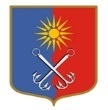 ОТРАДНЕНСКОЕ ГОРОДСКОЕ ПОСЕЛЕНИЕКИРОВСКОГО МУНИЦИПАЛЬНОГО РАЙОНА ЛЕНИНГРАДСКОЙ ОБЛАСТИСОВЕТ ДЕПУТАТОВЧЕТВЕРТОГО СОЗЫВАР Е Ш Е Н И Еот «19» декабря 2022 года № 66О внесении изменений в решение совета депутатов МО «Город Отрадное» от 08.11.2021 года № 35 «Об утверждении положения о муниципальном жилищном контроле на территории Отрадненского городского поселения Кировского муниципального района Ленинградской области»В соответствии с Федеральным законом от 06.10.2003г. № 131-ФЗ «Об общих принципах организации местного самоуправления в Российской Федерации», руководствуясь Уставом Отрадненского городского поселения Кировского муниципального района Ленинградской области, совет депутатов решил:1.   Внести изменения в решение совета депутатов МО «Город Отрадное» от 08.11.2021 года № 35 «Об утверждении положения о                                                                                                                                  муниципальном жилищном контроле на территории Отрадненского городского поселения Кировского муниципального района Ленинградской области»:1.1. Пункт 1.6. изложить в следующей редакции:«1.6. От имени Контрольного органа муниципальный жилищный контроль осуществляет Управление жилищно-коммунального хозяйства администрации МО «Город Отрадное» (далее - Управление).».2. Настоящее решение подлежит официальному опубликованию и вступает в силу с 01.01.2023 года.Глава муниципального образования                                             М.Г. Таймасханов   Разослано: совет депутатов, администрация, прокуратура, www.otradnoe-na-neve.ru, сетевое издание «Отрадное вчера, сегодня, завтра», ГУ ЛО «Государственный институт регионального законодательства».